ТЕСТ ЕНТ1.  Одинаковую электронную конфигурацию имеют1) атомы  и 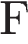 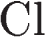 2) ионы  и 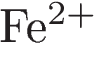 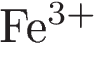 3) ион  и атом 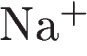 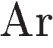 4) ионы  и 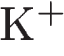 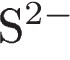 2. Верны ли следующие суждения о строении атомов и свойствах щелочных металлов?А. Атомы щелочных металлов в основном состоянии имеют электронную конфигурацию внешнего энергетического уровня ns1.Б. Все щелочные металлы способны взаимодействовать с водой при обычной температуре.1) верно только А2) верно только Б3) верны оба суждения4) оба суждения неверны3. Наиболее полярна химическая связь в молекуле1) 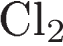 2) 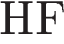 3) 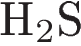 4) 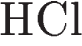 4. Низшую возможную степень окисления углерод имеет в1) СаСО32) СО3) СН44) С2Н45. Веществом молекулярного строения является1) 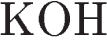 2) 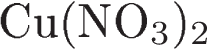 3) 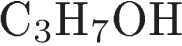 4) 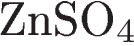 6. Среди перечисленных веществ:А) 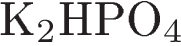 Б) 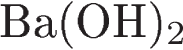 B) 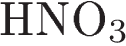 Г) 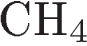 Д) 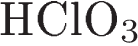 Е) 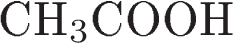 к кислотам относятся1) АВГ2) БГД3) АБД4) ВДЕ7. При нормальных условиях и железо, и алюминий растворяются в1) H2O2) концентрированной H2SO43) растворе KOH4) растворе HCl8.. Оксид алюминия реагирует с каждым из двух веществ1) 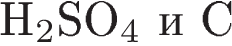 2) 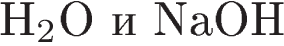 3) 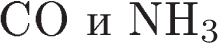 4) 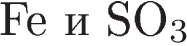 9. И с серной, и с фосфорной кислотой реагирует1) 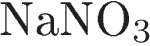 2) 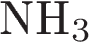 3) 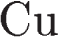 4) 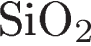 10. Какая соль реагирует и с нитратом бария, и с карбонатом натрия?1) 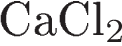 2) 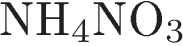 3) 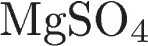 4) 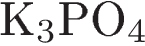 11. Определите промежуточное вещество X в схеме превращений:Fe → X → Fe(OH)21) FeO2) Fe2O33) FeCl24) FeS12. Атомы углерода в состоянии sp2-гибридизации есть в молекуле1) ацетона2) пропанола3) пропина4) бутана13. Какое из перечисленных веществ не обесцвечивает раствор перманганата калия?1) этен2) этин3) бензол4) бутадиен-1,314. Верны ли следующие суждения о феноле?А. Фенол взаимодействует с бромной водой.Б. Для фенола характерны основные свойства.1) верно только А2) верно только Б3) верны оба суждения4) оба суждения неверны15. Глюкоза, в отличие от сахарозы,1) горит с образованием СO22) вступает в реакцию «серебряного зеркала»3) растворяет гидроксид меди(II)4) не вступает в реакцию поликонденсации16. Бутадиен-1,3 в одну стадию получают из1) этина2) этанола3) пропанола-14) пропанола-217. В схеме превращений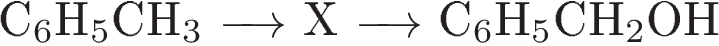 веществом «X» является1) 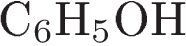 2) 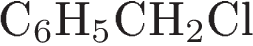 3) 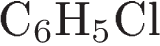 4) 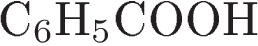 18. К реакциям замещения относится взаимодействие1) ацетилена с хлором2) этилена с хлором3) бензола с хлором в присутствии катализатора4) бутадиена-1,3 с хлором19.Скорость химической реакции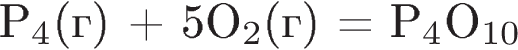 зависит от1) количества взятого фосфора2) температуры3) концентрации оксида фосфора (V)4) объёма взятого кислорода20. Равновесие в реакции СаСO3(тв) = СаО(тв) + СO2(г) - Q сместится в сторону продуктов при1) увеличении общего давления2) нагревании3) добавлении углекислого газа4) измельчении карбоната кальция21. Осадок образуется при взаимодействии растворов сульфата калия и1) 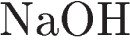 2) 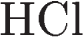 3) 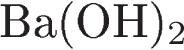 4) 22. Верны ли следующие суждения о правилах обращения с веществами?А. В лаборатории нельзя знакомиться с запахом веществ.Б. Соли свинца очень ядовиты.1) верно только А2) верно только Б3) верны оба суждения4) оба суждения неверны23. Какое высокомолекулярное вещество получают с помощью реакции поликонденсации?1) поливинилхлорид2) синтетическое волокно нейлон3) синтетический каучук4) резину24. Сколько граммов 10 %-й азотной кислоты можно получить разбавлением 200 г 63 %-го раствора HNO3?1) 31,72) 1263) 12604) 317025. Какой объём кислорода теоретически необходим для полного окисления 200 л сернистого газа до оксида серы(VI)? Объёмы газов измерены при одинаковых условиях.1) 100 л2) 200 л3) 300 л4) 400 л26. Какой объём (н.у.) водорода можно получить при взаимодействии 0,5 моль магния с избытком разбавленной серной кислоты?1) 22,4 л2) 11,2 л3) 44,8 л4) 3,35 л27. Установите соответствие между названием соединения и его функциональной группой.НАЗВАНИЕ СОЕДИНЕНИЯA) анилинБ) пропионовая кислотаB) этанальГ) этиленгликольФУНКЦИОНАЛЬНАЯ ГРУППА1) карбоксильная группа2) нитрогруппа3) аминогруппа4) альдегидная группа5) гидроксильная группа28. Установите соответствие между схемой реакции и формулой недостающего в ней вещества.СХЕМА РЕАКЦИИА) 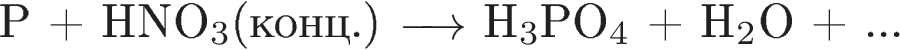 Б) 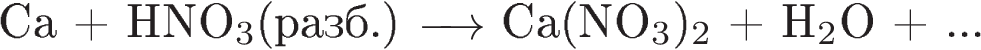 В) 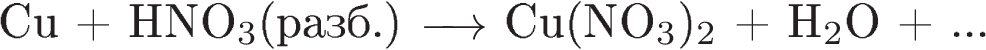 Г) 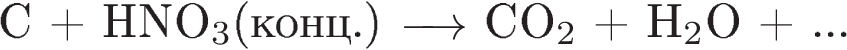 ФОРМУЛА ВЕЩЕСТВА1) 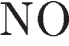 2) 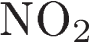 3) 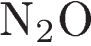 4) 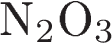 5) 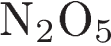 29. Установите соответствие между формулой вещества и продуктом, который выделяется на катоде при электролизе водного раствора вещества.ФОРМУЛА ВЕЩЕСТВАA) Н3РO4Б) NaOHB) AgFГ) Cu(NO3)2ПРОДУКТ НА КАТОДЕ1) водород2) кислород3) галоген4) металл5) азот6) фосфор30. Установите соответствие между формулой соли и средой её водного раствора.31. Установите соответствие между формулой вещества и реагентами, с каждым из которых это вещество может взаимодействовать.Запишите в ответ цифры, расположив их в порядке, соответствующем буквам: 32. Установите соответствие между парами веществ и реагентом, с помощью которого их можно различить.Запишите в ответ цифры, расположив их в порядке, соответствующем буквам: 33. Для циклопентана справедливы утверждения:1) является газообразным веществом2) не вступает в реакцию разложения3) взаимодействует с хлором4) является изомером пентена-15) все атомы находятся в состоянии sp2-гибридизации6) не растворим в воде34. И для пропанола-1, и для глицерина характерна(-о):1) sp2-гибридизация атомов углерода2) жидкое агрегатное состояние3) наличие водородных связей между молекулами4) взаимодействие с хлороводородом5) взаимодействие с гидроксидом меди (II)6) взаимодействие с метаном35. Анилин реагирует с1) кислородом2) бромом3) хлоридом калия4) соляной кислотой5) гидроксидом натрия6) метанолом36.. Используя метод электронного баланса, составьте уравнение реакции: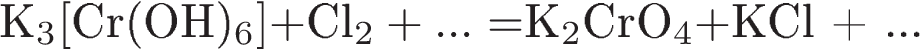 Определите окислитель и восстановитель.37. В раствор сульфата меди(II) поместили железную пластинку. По окончании реакции пластинку вынули, а к образовавшемуся зеленоватому раствору добавляли по каплям раствор нитрата бария до тех пор, пока не прекратилось образование осадка. Осадок отфильтровали, раствор выпарили, оставшуюся после выпаривания сухую соль прокалили на воздухе. При этом образовался красно-коричневый порошок, который обработали концентрированной иодоводородной кислотой. Напишите уравнения четырёх описанных реакций.38. Напишите уравнения реакций, с помощью которых можно осуществить следующие превращения: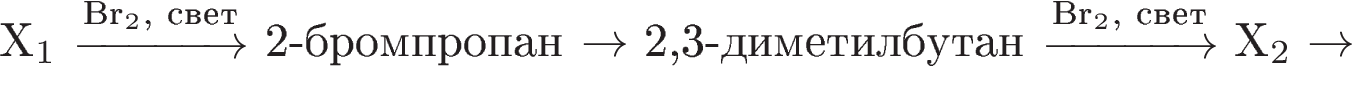 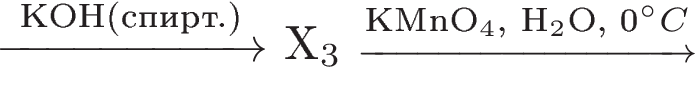 При написании уравнений реакций используйте структурные формулы органических веществ.39. Смесь сульфита кальция и карбоната кальция общей массой 60,0 г обработали избытком соляной кислоты. Выделившийся газ может обесцветить 158 г 10,0%-ного раствора перманганата калия, подкисленного серной кислотой. Рассчитайте массовые доли (в %) веществ в смеси.40. При сжигании 0,45 г газообразного органического вещества выделилось 0,88 г углекислого газа, 0,63 г воды и 0,112 л (н. у.) азота. Плотность вещества по гелию 11,25. В ходе исследования химических свойств этого вещества, имеющего симметричное строение, установлено, что при его сгорании взаимодействии с хлорводородом образуется кристаллическое вещество.На основании данных условия задания:1) произведите необходимые вычисления;2) установите молекулярную формулу исходного органического вещества;3) составьте структурную формулу этого вещества, которая однозначно отражает порядок связи атомов в его молекуле;4) напишите уравнение реакции этого вещества с хлорводородом.КЛЮЧ.Пояснение. К 361) Составим электронный баланс: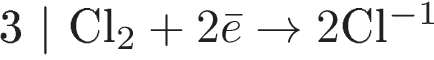 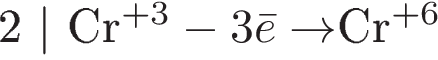 2) Укажем окислитель и восстановитель:окислитель —  ,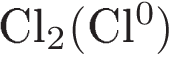 восстановитель — .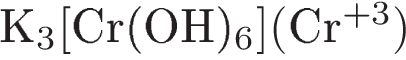 3) Определим недостающие вещества, и составим уравнение реакции с коэффициентами: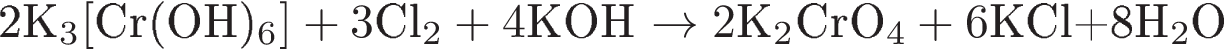 Пояснение К 371) 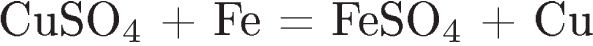 2) 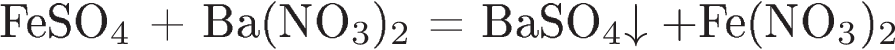 3) 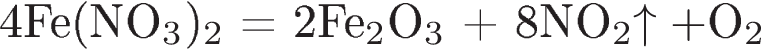 4) 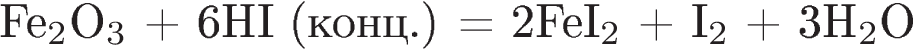 Пояснение К38ПояснениеК 39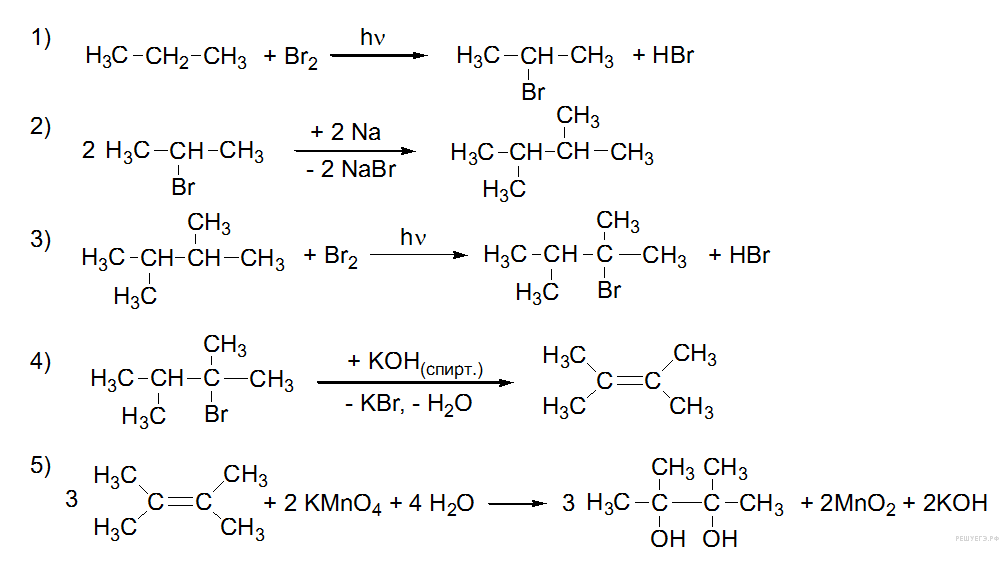 Составим уравнения реакций: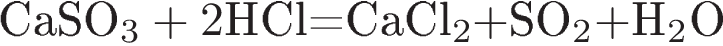 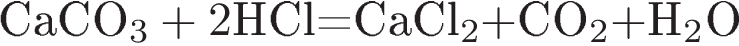 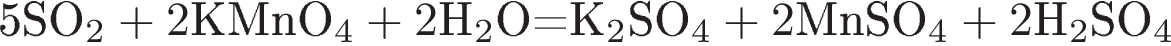  не реагирует с 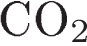 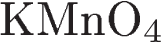 Рассчитаем количество вещества сернистого газа: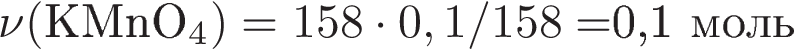 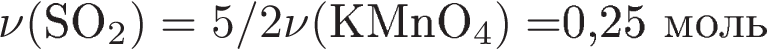 Рассчитаем количество вещества и массу сульфита кальция: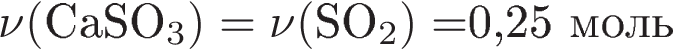 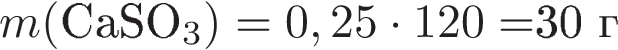 Рассчитаем массовые доли веществ в смеси: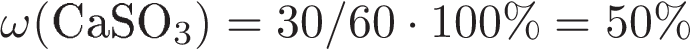 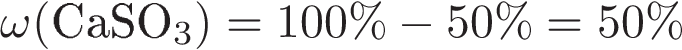 Пояснение К 40Общая формула вещества: 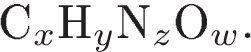 1) Находим количество вещества продуктов сгорания:а) 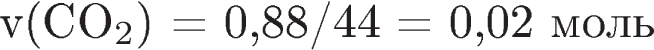 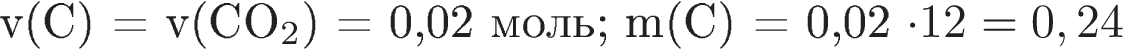 б) 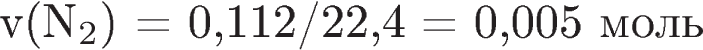 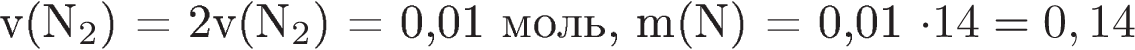 в) 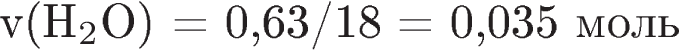 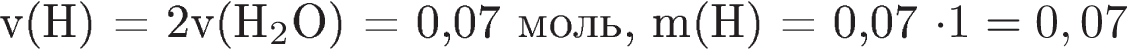 г) 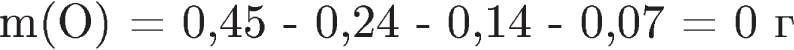  (кислорода в веществе нет)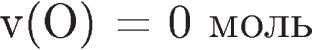 2) Определяем молекулярную формулу вещества:а) 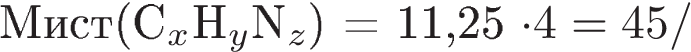 б)  вычисленная формула 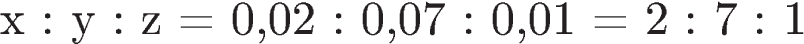 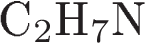 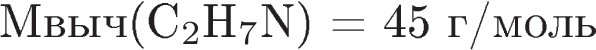 в) молекулярная масса исходного вещества  равна 1.3) Составляем структурную формулу вещества: — диметиламин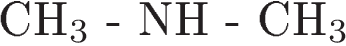 4) Уравнение реакции вещества (диметиламина) с хлорводородом: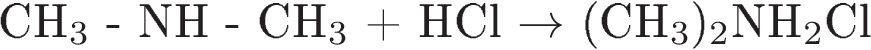 AБВГФОРМУЛА СОЛИСРЕДА РАСТВОРАA) 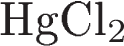 1) щелочнаяБ)                                             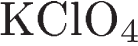 2) нейтральнаяB) 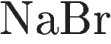 3) кислаяГ)                        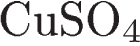 ФОРМУЛА ВЕЩЕСТВАРЕАГЕНТЫА) 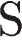 Б) 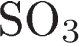 В) 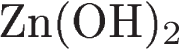 Г) 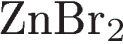 1) 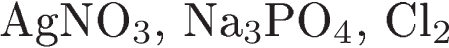 2) 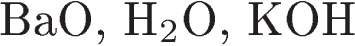 3) 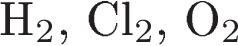 4) 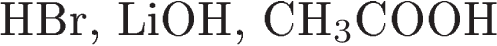 5) 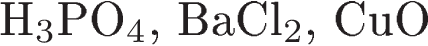 АБВГПАРА ВЕЩЕСТВРЕАГЕНТА) этанол и уксусная кислотаБ) этан и этиленВ) метан и метиламинГ) пропанол-1 и ацетон1) 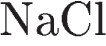 2) 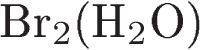 3) 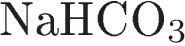 4) фенолфталеин5) 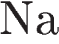 АБВГ142332435364748192103113121133141152162172183192202213222232243251262273145282312291144303223313241323245333463423435124